ПОРТФОЛИО ВЫПУСКНИКА ФАКУЛЬТЕТА ТОВІ. Общие сведения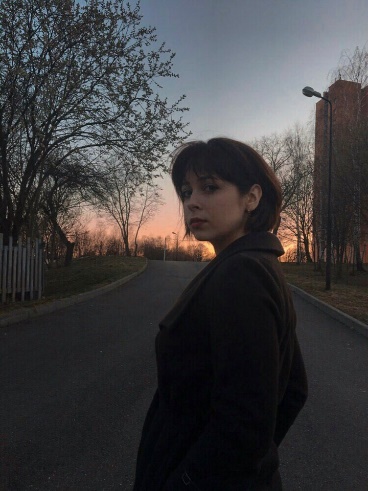 ІІ. Результаты обученияІІІ. СамопрезентацияФамилия, имя, отчество   Рыдкина Диана АндреевнаДата рождения/гражданство23.04.2000/РБФакультетТехнология органических веществСпециальностьФизико-химические методы и приборы контроля качества продукцииСемейное положениеНе замужемМесто жительства (указать область, район, населенный пункт)Гродненская область, г. ЛидаE-mail rydkina.diana@mail.ruСоциальные сети (ID)*Моб.телефон/Skype*+375255221314Основные дисциплины по специальности, изучаемые в БГТУДисциплины курсового проектирования1. Подтверждение соответствия промышленных товаров;2. Техническое нормирование и стандартизация; 3. Квалиметрия систем, процессов и продукции 4. Резонансные методы измерения; 5. Радиохимия; 6. Статические методы управления качеством продукции; 7. Хроматография и электрофорез контроля качества промышленных товаров; 8. Методы и средства испытаний материалов и продукции; 9.Химико-аналитический контроль промышленных товаров; 10.Механические и термические методы и приборы контроля; 11.Оптические методы и приборы контроля промышленных товаров; 12. Системы управления качеством;13. Неразрушающий контроль; 14.Технология производства промышленных товаров;15. Организация и технология испытаний16.Требования безопасности при сертификации промышленных товаров;17. Метрология.1. Организация и технология испытаний; 2. Методы и средства испытаний материалов и продукции; 3. Разработка МВИ; 4. Подтверждение соответствия; 5. Экономика и управление на предприятии; 6. Техническое нормирование и стандартизация.Средний балл по дисциплинам специальности7,9Места прохождения практикиЗАО «Атлант», ООО «ЭКСКЛЮЗИВКОСМЕТИК-М»Владение иностранными языками (подчеркнуть необходимое, указать язык); наличие международных сертификатов, подтверждающих знание языка: ТОЕFL, FСЕ/САЕ/СРЕ, ВЕС и т.д.начальный;элементарный; средний (английский);продвинутый;свободное владение.Дополнительное образование (курсы, семинары, стажировки, владение специализированными компьютерными программами и др.)Курсы технического английского при университете Научно-исследовательская деятельность (участие в НИР, конференциях, семинарах, научные публикации и др.)-Общественная активностьЧлен БРСМ Жизненные планы, хобби и сфера деятельности, в которой планирую реализоватьсяПланирую работать по специальности, реализовывать свой творческий потенциал и развивать свои профессиональные навыки.Желаемое место работы (область/город/предприятие и др.)г. Минск